CC/MM : Marcellin Melbourne / Convitto Cagliari Matthew Broggian: 26 Novenber, 2019 - 10 January, 2020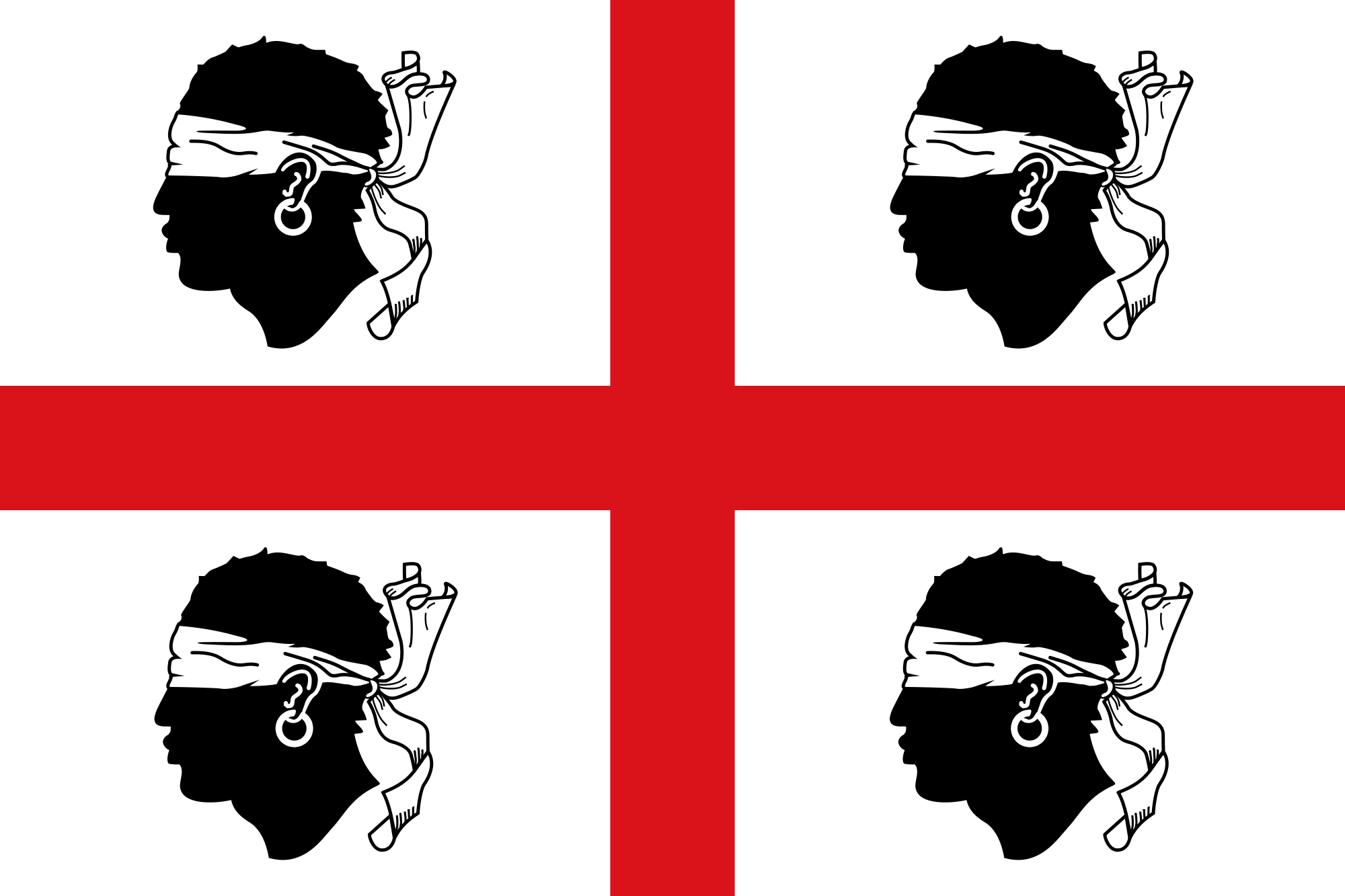 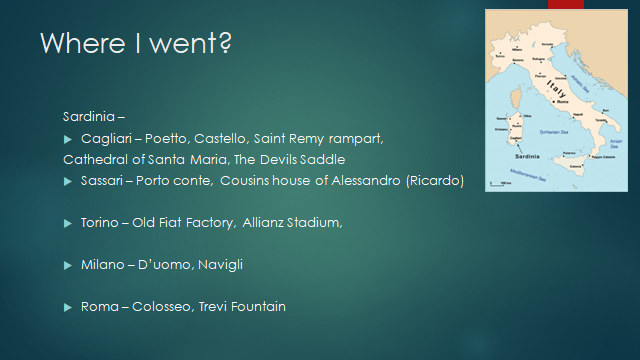 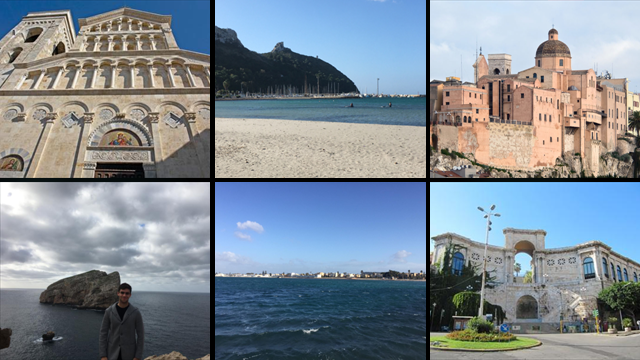 MatthewMatthew